MİLLÎ EĞİTİM BAKANLIĞI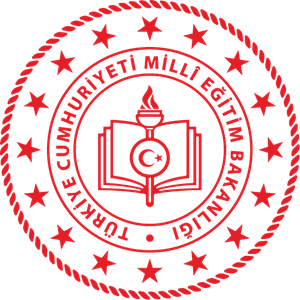 TEMEL EĞİTİM GENEL MÜDÜRLÜĞÜİLKOKULLARDA YETİŞTİRME PROGRAMIÖĞRENCİ DEĞERLENDİRME ARACIGÖZLEM FORMUİL:İLÇE:OKUL: İYEP Şube Sayısı:İYEP Öğrenci Sayısı:İYEP Öğretmen Sayısı:Gözlem Yapılan Şube Sayısı:Görevli Öğretmen Sayısı:Raporlayanın Adı Soyadı: Gözlem FormuGözlem Formu1Öğretmenlerin uygulamaya ilişkin tutumları Öğretmenlerin uygulamaya ilişkin tutumları (ÖRNEĞİN: Öğretmenler ÖDA’ların uygulanmasında oldukça titiz ve formun uygulanmasında dikkat edilmesi gereken hassasiyetlere duyarlı şekilde hareket etmişler, öğrenciler üzerinde sınav baskısı kurmamışlar ve sınav kaygısı oluşturmamışlardır…)(ÖRNEĞİN: Öğretmenler ÖDA’ların uygulanmasında oldukça titiz ve formun uygulanmasında dikkat edilmesi gereken hassasiyetlere duyarlı şekilde hareket etmişler, öğrenciler üzerinde sınav baskısı kurmamışlar ve sınav kaygısı oluşturmamışlardır…)(ÖRNEĞİN: Öğretmenler ÖDA’ların uygulanmasında oldukça titiz ve formun uygulanmasında dikkat edilmesi gereken hassasiyetlere duyarlı şekilde hareket etmişler, öğrenciler üzerinde sınav baskısı kurmamışlar ve sınav kaygısı oluşturmamışlardır…)2Öğrencilerin uygulamaya ilişkin tutumlarıÖğrencilerin uygulamaya ilişkin tutumları(ÖRNEĞİN: Öğrenciler, soruların cevaplarken kaygılı ve huzursuz görünmektedir. Maddelere yanıt vermekte zorlanmışlardır…)(ÖRNEĞİN: Öğrenciler, soruların cevaplarken kaygılı ve huzursuz görünmektedir. Maddelere yanıt vermekte zorlanmışlardır…)(ÖRNEĞİN: Öğrenciler, soruların cevaplarken kaygılı ve huzursuz görünmektedir. Maddelere yanıt vermekte zorlanmışlardır…)3Yöneticilerin uygulamaya ilişkin tutumlarıYöneticilerin uygulamaya ilişkin tutumları(ÖRNEĞİN: Yöneticiler, uygulamanın birliğine yönelik tedbirler alarak düzeni sağlamışlardır…)(ÖRNEĞİN: Yöneticiler, uygulamanın birliğine yönelik tedbirler alarak düzeni sağlamışlardır…)(ÖRNEĞİN: Yöneticiler, uygulamanın birliğine yönelik tedbirler alarak düzeni sağlamışlardır…)4Uygulamada kullanılan formlara ilişkin tespitler Uygulamada kullanılan formlara ilişkin tespitler (ÖRNEĞİN: Öğretmen ve öğrencilere yetecek sayıda form bulunmaktadır./ yeterli sayıda olmadığı için çoğaltılmıştır. Formlar okula zamanında teslim edilmiştir...)(ÖRNEĞİN: Öğretmen ve öğrencilere yetecek sayıda form bulunmaktadır./ yeterli sayıda olmadığı için çoğaltılmıştır. Formlar okula zamanında teslim edilmiştir...)(ÖRNEĞİN: Öğretmen ve öğrencilere yetecek sayıda form bulunmaktadır./ yeterli sayıda olmadığı için çoğaltılmıştır. Formlar okula zamanında teslim edilmiştir...)5Uygulamanın yönergelere uygunluğuna yönelik tespitlerUygulamanın yönergelere uygunluğuna yönelik tespitler( ÖRNEĞİN : Uygulamada öğretmenler tarafından öğrencilere soruların cevaplarına yönelik ipuçları verilmemiştir...)( ÖRNEĞİN : Uygulamada öğretmenler tarafından öğrencilere soruların cevaplarına yönelik ipuçları verilmemiştir...)( ÖRNEĞİN : Uygulamada öğretmenler tarafından öğrencilere soruların cevaplarına yönelik ipuçları verilmemiştir...)66Diğer Tespitler ………